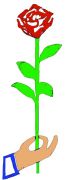 Een bestelling doorgeven doe je als volgt:Vergeet niet:1) Duidelijk naam, adres, datum en uur van levering2) Uw naam, telefoonnummer en E-mail.    3) Een duidelijke beschrijving van de aard van bestelling: Boeket, plantenschaal, enz. … .4) Welk kaartje en eventuele vermelding.(verjaardag, geboorte, enz...)5) Het bedrag dat u wenst te besteden.6) We leveren niet op woensdag uitgezonderd (wekelijkse rustdag, uitgezonderd op feestdagen) hierdoor zijn bestellingen tegen donderdag ochtend niet altijd mogelijk, een telefoontje vooraf is hier gepast.7) Zorg dat wij u kunnen bereiken voor eventuele vragen.Klik op het icoon hieronder om uw bestelling via E-mail door te geven.We danken u voor uw vertrouwen.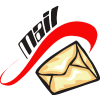 Diane en Glenn